Приложение к ООПмуниципальное автономное общеобразовательное учреждениегорода Новосибирска «Лицей № 185»РАБОЧАЯ ПРОГРАММА ПО УЧЕБНОМУ ПРЕДМЕТУФранцузский языкКлассы:2-4 (для 3-4 классов)Октябрьский районРабочая программа по учебному предмету «Французский язык» в соответствии с ФГОС НОО2 – 4 классыПояснительная запискаНастоящая рабочая программа предназначена для организации процесса обучения младших школьников.Интегративной целью обучения иностранному языку в начальных классах является формирование элементарной иноязычной коммуникативной компетенции младшего школьника на доступном для него уровне в основных видах речевой деятельности: говорении, аудировании, чтении и письме.Изучение иностранного языка в начальной школе направлено:на формирование умений общаться на иностранном языке, на элементарном уровне с учётом речевых возможностей и потребностей младших школьников в устной (говорение и аудирование) и письменной (чтение и письмо) форме;на приобщение школьников к новому социальному опыту с использованием иностранного языка;на развитие речевых, интеллектуальных и познавательных способностей младших школьников;на воспитание и разностороннее развитие младшего школьника средствами иностранного языка;формирование представлений об иностранном языке как средстве общения, позволяющем добиваться взаимопонимания с людьми, говорящими/ пишущими на иностранном языке;расширение лингвистического кругозора младших школьников; освоение элементарных лингвистических представлений, доступных младшим школьникам и необходимых для овладения устной и письменной речью на иностранном языке на элементарном уровне;обеспечение коммуникативно-психологической адаптации младших школьников к новому языковому миру для преодоления в дальнейшем языкового барьера и использования иностранного языка как средства общения;развитие личностных качеств младших школьников, его внимание, мышление и воображения;развитие эмоциональной сферы детей в процессе обучения;приобщение младших школьников к новому социальному опыту за счёт проигрывания на иностранном языке разных ролей;развитие познавательных способностей, овладение умением координированной работы с разными компонентами УМК.Общая характеристика курсаМесто учебного предмета в учебном планеИностранный язык как учебный предмет наряду с родным языком и литературным чтением входит в образовательную область «Филология», закладывая основы филологического образования и формируя коммуникативную культуру школьника. Федеральный базисный учебный план для образовательных учреждений Российской Федерации отводит 204 ч (из расчета 2 учебных часа в неделю) для обязательного изучения французского языка на этапе основного (начального) образования. Тематическое планирование программы рассчитано на 204 ч. и предназначено для учащихся общеобразовательной школы. Личностные, метапредметные и предметные  результаты учебного предметаЛичностные результаты выпускников начальной школы, формируемые при изучении иностранного языка:формирование основ российской гражданской идентичности, чувства гордости за свою Родину, российский народ и историю России, осознание своей этнической и национальной принадлежности; формирование уважительного отношения к иному мнению, истории и культуре других народов;принятие и освоение социальной роли обучающегося, развитие мотивов учебной деятельности и формирование личностного смысла учения;формирование эстетических потребностей, ценностей и чувств;развитие этических чувств, доброжелательности и эмоционально-нравственной отзывчивости, понимания и сопереживания чувствам других людей;формирование целостного, социально ориентированного взгляда на мир в его органичном единстве и разнообразии природы, народов, культур;развитие навыков сотрудничества со взрослыми и сверстниками в разных социальных ситуациях, умения не создавать конфликтов и находить выходы из спорных ситуаций.     Метапредметные результаты изучения иностранного языка в начальной школе: формирование умений планировать, контролировать и оценивать учебные действия в соответствии с поставленной задачей и условиями её реализации; определять наиболее эффективные способы достижения результата, а также формирование умения понимать причины успеха/ неуспеха учебной деятельности и способности конструктивно действовать даже в ситуации неуспеха;использование различных способов поиска в соответствии с коммуникативными и познавательными задачами;овладение навыками смыслового чтения текстов различных стилей и жанров в соответствии с целями и задачами; осознанно строить речевое высказывание в соответствии с задачами коммуникации и составлять тексты в устной и письменной форме;овладение логическими действиями сравнения, анализа, синтеза, обобщения, классификации по родовидовым признакам, установления аналогий и причинно-следственных связей;готовность слушать собеседника и вести диалог; готовность признавать возможность существования различных точек зрения и права каждого иметь свою; выражать своё мнение и аргументировать свою точку зрения; с уважением воспринимать свою точку зрения;овладевать базовыми предметами и метапредметными понятиями, отражающими существенные связи и отношения между объектами и процессом.Предметные результаты освоения выпускниками начальной школы программы по иностранному языку:приобретение начальных навыков общения в устной и письменной форме с носителями иностранного языка на основе своих речевых возможностей и потребностей; освоение правил речевого и неречевого поведения;освоение начальных лингвистических представлений, необходимых для овладения на элементарном уровне устной и письменной речи на иностранном языке, расширение кругозора;сформированность дружелюбного отношения и толерантности к носителям другого языка на основе знакомства с жизнью своих сверстников в других странах, с детском фольклором и доступными образцами детской художественной литературы.У выпускников начальной школы должны сформироваться коммуникативные умения в четырёх видах речевой деятельности.Коммуникативные умения по видам речевой деятельности В говорении  1.  Диалогическая форма При овладении диалогической речью в ситуациях повседневного общения, а также в связи с прочитанным или прослушанным младшие школьники учатся: вести диалог этикетного характера: приветствовать и отвечать на приветствие; знакомиться, представляться самому и представлять друга; прощаться; поздравлять и благодарить за поздравление; выражать благодарность в процессе совместной деятельности; извиняться; предлагать угощение, благодарить за угощение / вежливо отказываться от угощения; вести диалог-расспрос, задавая вопросы: Кто? Что? Когда? Где? Куда? Откуда? Почему? Зачем? вести диалог побудительного характера: обращаться с просьбой, соглашаться / отказываться выполнять просьбу; предлагать сделать что-либо вместе, соглашаться / не соглашаться на предложение партнера; просить о помощи и предлагать свою помощь.  2.  Монологическая форма При овладении монологической речью младшие школьники учатся: описывать картинку, фотографию, рисунок на заданную тему; описывать животное, предмет, указывая название, качество, размер, количество, принадлежность, место расположения; кратко высказываться о себе, своей семье, своем друге, своем домашнем животном, герое любимой сказки / мультфильма: называть имя, возраст, место проживания, описывать внешность, характер, что умеет делать, любимое занятие и выражать при этом свое отношение к предмету высказывания (нравится, / не нравится); передавать содержание прочитанного / услышанного текста с опорой на иллюстрацию, ключевые слова, план;передавать содержание прочитанного / услышанного текста с опорой на иллюстрацию, ключевые слова, план; воспроизводить выученные стихи, песни, рифмовки. В аудировании  Воспринимать на слух и понимать: речь учителя и одноклассников в процессе общения на уроке (вопросы разной структуры, ответы, указания небольшие связные высказывания учителя и учеников из 3—6 предложений в монологической речи и 1—3 в диалогической);небольшие доступные тексты в аудиозаписи, построенные на изученном языковом материале. В чтении  Читать: вслух небольшие тексты, построенные на изученном языковом материале; про себя и понимать тексты, содержащие, кроме изученного материала, отдельные новые слова, находить в тексте необходимую информацию (имена персонажей, место действия и т. п.); про себя и понимать тексты, содержащие кроме изученного материала отдельные новые слова, находить в тексте необходимую информацию.В письме Владеть: техникой письма (графикой, каллиграфией, орфографией); основами письменной речи: писать по образцу поздравительную открытку, письмо, приглашение.  Языковые средства и навыки пользования ими  Графика, каллиграфия, орфография Все буквы французского алфавита; звукобуквенные соответствия; буквы с диакритическими знаками (accent aigu, accent grave, accent circonflexe, cédille, tréma);буквосочетания; апостроф; основные правила чтения и орфографии; написание наиболее употребительных слов. Фонетическая сторона речи все звуки французского языка; нормы произношения звуков французского языка (отсутствие оглушения звонких согласных, отсутствие редукции неударных гласных открытость и закрытость гласных, назализованность и неназализованность гласных); дифтонги; членение предложения на смысловые ритмические группы; дарение в изолированном слове, ритмической группе, фразе; фонетическое сцепление (liaison) и связывание (enchaînement) слов внутри ритмических групп; ритмико-интонационные особенности повествовательного, побудительного и вопросительного предложений. Лексическая сторона речи     Лексические единицы, обслуживающие ситуации общения в пределах тематики начальной школы, в объёме 500 лексических единиц для двустороннего (рецептивного и продуктивного) усвоения. Простейшие устойчивые словосочетания, оценочная лексика и речевые клише как элементы речевого этикета, отражающие культуру франкоговорящих стран. Интернациональные слова. Начальные представления о способах словообразования: суффиксация (-ier/ière, -tion, -erie, -eur,-teur); словосложение (grand-mère, petits-enfants). Грамматическая сторона речи     Основные коммуникативные типы предложения: повествовательное, побудительное, вопросительное. Общий и специальный вопросы. Вопросительные обороты est_ce que, qu’est_ce que и вопросительные слова qui, quand, oщ, combien, pourquoi, quel/quelle. Порядок слов в предложении. Инверсия подлежащего и сказуемого. Утвердительные и отрицательные предложения. Отрицательная частица ne … pas. Простое предложение с простым глагольным (Je vais а l’école.), составным именным (Ma famille est grande.) и составным глагольным (Je sais danser.) сказуемыми. Безличные предложения (Il neige. Il fait beau.). Конструкции c’est, ce sont, il faut, il y a. Нераспространённые и распространённые предложения. Сложносочинённые предложения с союзом et. Глагол. Грамматические формы изъявительного наклонения (l’indicatif): le présent, le passé composé, le futur immédiat, le futur simple. Особенности спряжения в présent глаголов I и II группы, наиболее частотных глаголов III группы (avoir, être, aller, faire). Форма passé composé наиболее распространённых регулярных глаголов (преимущественно рецептивно). Неопределённая форма глагола (l’infinitif). Повелительное наклонение регулярных глаголов (impératif). Модальные глаголы (vouloir, pouvoir, devoir). Существительные. Существительные мужского и женского рода единственного и множественного числа с определённым/неопределённым/ частичным/ слитным артиклем. Прилагательные. Прилагательные мужского и женского рода единственного и множественного числа. Согласование прилагательных с существительными. Местоимение. Личные местоимения в функции подлежащего. Указательные и притяжательные прилагательные. Количественные числительные (до 100), порядковые числительные (до 10). Предлог. Наиболее употребительные предлоги: а, de, dans, sur, sous, près de, devant, derrière, contre, chez, avec, entre. Предметное содержание устной и письменной речи учащихся в её продуктивной и рецептивной форме включает следующие темы:  Знакомство. С одноклассниками, учителем, персонажами детских произведений: имя, возраст, город, страна. Приветствие, прощание (с использованием типичных фраз речевого этикета). Я и моя семья. Члены семьи, их имена, возраст, внешность, черты характера, увлечения/хобби, профессии. Мой день (распорядок дня, домашние обязанности). Покупки в магазине: одежда, обувь, некоторые продукты питания, фрукты и овощи. Приём и угощение гостей. Любимая еда. Моя одежда. Моё здоровье. Семейные праздники: день рождения, Новый год/Рождество (подарки и поздравления).  Мир моих увлечений. Мои любимые занятия/хобби (чтение, коллекционирование, конструирование, рисование, музыка). Спорт (игровые виды спорта, зимние и летние виды спорта). Мои любимые сказки. Выходной день (в зоопарке, цирке). Школьные каникулы. Я и мои друзья. Имя, возраст, день рождения, внешность, характер, увлечения/хобби. Совместные занятия. Переписка с зарубежными друзьями. Любимое домашнее животное: имя, возраст, цвет, размер, характер, что умеет делать. Моя школа. Школа. Классная комната. Учебные предметы. Школьные принадлежности. Занятия в школе.  Мир вокруг меня. Мой дом/Моя квартира/Моя комната: названия комнат, их размер, предметы мебели и интерьера. Любимое время года. Погода. Занятия в разные времена года. Природа: растения и животные. Дикие и домашние животные.  Страна/страны изучаемого языка и родная страна. Общие сведения: название, столица, крупные города. Литературные персонажи популярных книг моих сверстников (имена героев книг, их внешность, черты характера, что умеют/не умеют делать). Сюжеты некоторых популярных французских сказок. Произведения детского фольклора на французском языке (рифмовки, стихи, песни). Некоторые формы речевого и неречевого этикетаПланируемые результаты изучения предмета по классамУченик  научитсяУченик получит возможность научитьсяТематическое планирование. 2 класс (68 часов)Тематическое планирование. 3 класс (68 часов)Тематическое планирование. 4 класс (68 часов)Рассмотренона заседании методического объединенияпротокол № 1 «29» августа 2023 г.УтвержденоПриказом № 175   от «29» августа 2023 г.Принятона заседании педагогического советапротокол № 1 от «29» августа 2023 г.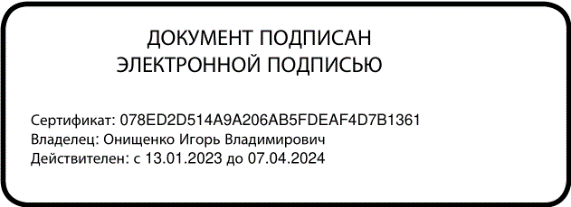 2 класс3 класс4 класс68 часов(2 часа в неделю34 недели)68 часов(2 часа в неделю34 недели)68 часов(2 часа в неделю34 недели)2 класс3 класс4 классКоммуникативные уменияКоммуникативные уменияКоммуникативные уменияГоворениеДиалогическая речь—вести и поддерживать элементарный диалог: этикетный, диалог-расспрос, диалог-побуждение;Монологическая речь—кратко описывать и характеризовать предмет, картинку, персонаж;—рассказывать о себе, своей семье, друге;ГоворениеДиалогическая речь—начать, поддержать и закончить разговор; —поздравить, выразить пожелания и отреагировать на них, выразить благодарность; —вежливо переспросить, выразить согласие или отказ;Монологическая речь —кратко высказываться о фактах и событиях;  — делать сообщение в связи с прочитанным, прослушанным текстом. Говорение. Диалогическая речь- вести комбинированный диалог в стандартных ситуациях неофициального общения, соблюдая нормы речевого этикета, принятые в стране изучаемого языка. -вести диалог (диалог этикетного характера, диалог- расспрос, диалог побуждение к действию; комбинированный диалог) в стандартных ситуациях неофициального общения в рамках освоенной тематики, соблюдая нормы речевого этикета, принятые в стране изучаемого языка.Монологическая речь-рассказывать о себе, своей семье, друзьях, школе, своих интересах, планах на будущее; о своём городе/селе, своей стране и странах изучаемого языка с опорой на зрительную наглядность и/или вербальные опоры (ключевые слова, план, вопросы);-описывать события с опорой на зрительную наглядность и/или вербальные опоры (ключевые слова, план, вопросы);-давать краткую характеристику реальных людей и литературных персонажей; Аудирование— речь учителя по ведению урока;—связные высказывания учителя, построенные на знакомом материале или содержащие некоторые незнакомые слова;— выказывания одноклассников;—небольшие тексты и сообщения, построенные на изученном речевом материале, как при непосредственном общении, так и при восприятии аудиозаписи;—вербально или невербально реагировать на услышанное;Аудирование— выборочно понимать необходимую информацию в сообщениях прагматического характера с опорой на языковую догадку или контекст. Аудирование• воспринимать на слух и понимать основное содержание небольших доступных текстов, содержащих некоторое количество неизученных языковых явлений;• воспринимать на слух и понимать значимую/нужную/запрашиваемую информацию в  текстах, содержащих как изученные языковые явления, так и некоторое количество неизученных языковых явлений. Чтение-читать с помощью (изученных) правил чтения и с правильным словесным ударением;- читать с правильным логическим и фразовым ударением простые нераспространенные предложения;- читать основные коммуникативные типы предложений (повествовательные, вопросительные, побудительные, восклицательные);Чтение— чтение с пониманием основного содержания текста: -определить тему, содержание текста по заголовку; -выделить основную мысль; -выбирать главные факты из текста, опуская второстепенные; -устанавливать логическую последовательность основных фактов текста; -чтение с полным пониманием текста; Чтение- читать и полностью понимать несложные аутентичные тексты, построенные на изученном языковом материале;- выразительно читать вслух небольшие построенные на изученном языковом материале аутентичные тексты, демонстрируя понимание прочитанного;-пользоваться справочным материаломПисьменная речь-правильно списывать;-выполнять лексико-грамматические упражнения,-делать записи (выписки из текста),-делать подписи к рисункам,-отвечать письменно на вопросы,-писать открытки - поздравления с праздником (объём 10-20 слов),Письменная речь-делать выписки из текста; -писать короткие поздравления с днём рождения, праздником (объёмом до 30 слов, включая адрес), выражать пожелания; - заполнять бланки; -писать личное письмо с опорой на образец (объёмом 50-60 слов, включая адрес). Письменная речь-писать короткие поздравления с днем рождения и другими праздниками, выражать пожелания (объёмом 30—40 слов, включая адрес);-заполнять формуляры, бланки (указывать имя, фамилию, пол, гражданство, адрес);-писать личное письмо с опорой на образец (расспрашивать адресата о его жизни, делах, сообщать то же самое о себе, выражать благодарность, просить о чём-либо;- письменно отвечать на вопросы к тексту.Языковая компетентность (владение языковыми средствами)Языковые знания и навыкиЯзыковая компетентность (владение языковыми средствами)Языковые знания и навыкиЯзыковая компетентность (владение языковыми средствами)Языковые знания и навыкиОрфография и пунктуация-правильно писать изученные слова;- сравнивать и анализировать буквосочетания:ou, eu, eau, ai, au/Орфография и пунктуация-владеть правилами орфографии изученных лексических единиц.Орфография и пунктуация-правильно писать изученные слова;- правильно ставить знаки препинания в конце предложения;- расставлять в личном письме знаки препинания, диктуемые его форматом, в соответствии с нормами, принятыми в стране изучаемого языка.-применять правил чтения и орфографии на основе изучаемого лексико-грамматического материала.Фонетическая сторона речи-cоблюдать нормы произношения звуков французского языка при чтении вслух и в устной речи;-соблюдать правильное ударение в изолированном слове, ритмической группе, фразе.Фонетическая сторона речи-соблюдать нормы произношения, правильное ударение и корректную интонацию. Фонетическая сторона речи- различать на слух и адекватно, без фонематических ошибок произносить слова изучаемого языка;- соблюдать правильное ударение в изученных словах;- членить предложения на смысловые группы;- адекватно, без ошибок, произносить фразы с точки зрения их ритмико-интонационных особенностей.-адекватно произносить и различать на слух все звуки французского языка в потоке речи, соблюдение ударения и интонации в словах и фразах, ритмико-интонационные навыки произношения различных типов предложений.Лексическая сторона речи-задавать вопросы и отвечать на них, используя слова, относящиеся к изученной теме;-систематизировать незнакомую лексику с опорой на контекст;-соблюдать порядок слов;-распознавать и понимать в речи интернациональные слова;-употреблять в речи речевые клише. Лексическая сторона речи-узнавать в письменных и устных текстах изученные лексические единицы;-осуществлять отбор лексических единиц для подготовки высказывания в соответствии с ситуацией общения и использовать слова адекватно ситуации общения;-понимать распространенные идиомы , использовать некоторые из них в речи;Лексическая сторона речи-соблюдать существующие во французском языке нормы лексической сочетаемости;- распознавать и образовывать родственные слова с использованием аффиксации и суффиксации в пределах тематики начальной школы в соответствии с решаемой коммуникативной задачей;-tion, sion (collection, révision); -ement (appartement); -eur (ordinateur); -ure(signature); ette (bicyclette, disquette); -словосложение: существительное + существительное (télécarte); существительное + предлог + существительное (sac- à- dos); - распознавание и использование интернациональных слов, представление о синонимии, антонимии, лексической сочетаемости, многозначности.Грамматическая сторона речи-воспроизводить основные структуры и коммуникативные типы предложений;-соблюдать порядок слов;-спрягать глаголы I, II группы в le present;- правильно употреблять в речи притяжательные прилагательные;- употреблять  вопросительные предложения;- правильно употреблять повелительное наклонение;- выражать отрицание при помощи известных конструкций;- правильно употреблять предлоги;Грамматическая сторона речи-воспроизводить основные структурные и коммуникативные типы предложений;-употреблять существительные с корректными формами артикля);-соотносить и согласовывать существительные и прилагательные по роду и числу; - соотносить и согласовывать существительные по роду и числу;Грамматическая сторона речи- распознавать и употреблять в речи различные коммуникативные типы предложений;- распознавать и употреблять в речи безличные предложения, предложения с неопределённо-личным местоимением on, сложносочинённые предложения с союзами où, mais, ni…ni, сложноподчинённые предложения с придаточными дополнительными (союз  que), определительными (союзные слова qui, que, dont,où), обстоятельственными (наиболее распространённые союзы, выражающие значение времени (quand), места (où), причины (parceque), следствия (ainsi), цели (pourque). - распознавать и употреблять в речи вопросительных предложений, инверсию,  вопросительное прилагательное quel, вопросительные наречия où, quand, comment, pourquoi.вопросительные местоимения qui, que; -распознавать и употреблять в речи временные формы изъявительного наклонения l ' indicatif: le present, , le passé composé, , возвратные (местоименные) глаголы, спряжение глаголов I и II  группы, распространённых глаголов III группы в изъявительном наклонении;- распознавать и употреблять в речи повелительное наклонение регулярных и распространённых нерегулярных глаголов в утвердительной и отрицательной форме (l'impératif); -распознавать и употреблять в речи особые формы существительных женского рода и множественного числа (travail – travaux), особые формы прилагательных женского рода и множественного числа (beau- belle, long- longue, culturel- culturelle, но musicale, spécial-spéciaux- specials и др.); -распознавать и употреблять в речи количественные числительные (свыше 100), порядковые числительные (свыше 10), социокультурные особенности употребления количественных и порядковых числительных;-распознавать и употреблять в речи предлоги, служащие для выражения пространственных (à, de, dans, sur, sous, entre, vers) и временных (pendant,depuis, en, dans, pour) отношений;2 класс3 класс3 класс4 классКоммуникативные уменияКоммуникативные уменияКоммуникативные уменияКоммуникативные уменияГоворение. -воспроизводить наизусть небольшие произведения детского фольклора: рифмовки, стихотворения, песни;Говорение. Диалогическая речь-адекватно использовать мимику, жесты при общении с речевым партнёром.Монологическая речь- логично и последовательно высказываться в соответствии с ситуацией общения.Говорение. Диалогическая речь-адекватно использовать мимику, жесты при общении с речевым партнёром.Монологическая речь- логично и последовательно высказываться в соответствии с ситуацией общения.Говорение Диалогическая речь- вести диалог – расспрос на основе нелинейного текста.Монологическая речь-делать сообщение на заданную тему на основе прочитанного;-кратко излагать содержание прочитанного/ услышанного текста;Аудирование-понимать на слух разные типы текстов, соответствующие возрасту и интересам учащихся (краткие диалоги, описания, детские стихотворения и рифмовки, песни, загадки) – время звучания до 2 минут;-использовать контекстуальную или языковую догадку;Аудирование-не обращать внимание на незнакомые слова, не мешающие понимать основное содержание текста.Аудирование-не обращать внимание на незнакомые слова, не мешающие понимать основное содержание текста.Аудирование-выделять основную мысль в воспринимаемом на слух тексте;-отделять в тексте, воспринимаемом на слух, главные факты от второстепенных;-использовать контекстуальную или языковую догадку при восприятии на слух текстов, содержащих незнакомые слова;-игнорировать незнакомые языковые явления, несущественные для понимания основного содержания воспринимаемого на слух текста.Чтение-читать и понимать тексты, написанные разными типами шрифтов;-читать с соответствующим ритмико-интонационным оформлением простые распространенные предложения с однородными членами;Чтение- догадываться о значении незнакомых слов по сходству с русским/родным языком, по словообразовательным элементам, по контексту;-определять хронологический/логический порядок;Чтение- догадываться о значении незнакомых слов по сходству с русским/родным языком, по словообразовательным элементам, по контексту;-определять хронологический/логический порядок;Чтение-читать и полностью понимать несложные  тексты, построенные в основном на изученном языковом материале;-догадываться о значении незнакомых слов по сходству с русским/родным языком, по словообразовательным элементам, по контексту;- игнорировать в процессе чтения незнакомые слова, не мешающие понимать основное содержание текста;-пользоваться сносками и лингвострановедческим справочником.Письменная речь— писать русские имена и фамилии на иностранном языке,Письменная речь—заполнять анкеты (имя, фамилия, возраст, хобби), сообщать краткие сведения о себе;— писать короткие сообщения (в рамках изучаемой тематики) с опорой на план/ключевые слова  (объём 20-30 слов);— правильно оформлять конверт (с опорой на образец)Письменная речь—заполнять анкеты (имя, фамилия, возраст, хобби), сообщать краткие сведения о себе;— писать короткие сообщения (в рамках изучаемой тематики) с опорой на план/ключевые слова  (объём 20-30 слов);— правильно оформлять конверт (с опорой на образец)Письменная речь- делать краткие выписки из текста с целью их использования в собственных устных высказываниях;- писать электронное письмо(e- mail)зарубежному другу в ответ на электронное письмо- стимул;- составлять план/тезисы устного или письменного сообщения;Языковая компетентность (владение языковыми средствами)Языковые знания и навыкиЯзыковая компетентность (владение языковыми средствами)Языковые знания и навыкиЯзыковая компетентность (владение языковыми средствами)Языковые знания и навыкиЯзыковая компетентность (владение языковыми средствами)Языковые знания и навыкиОрфография и пунктуация-правильно писать изученные слова;Орфография и пунктуация- расставлять в личном письме знаки препинания, диктуемые его форматом, в соответствии с нормами, принятыми в стране изучаемого языка.Орфография и пунктуация-правильно писать на слух изученные слова;- расставлять в личном письме знаки препинания, диктуемые его форматом, в соответствии с нормами, принятыми в стране изучаемого языка.Орфография и пунктуация-правильно писать на слух изученные слова;- расставлять в личном письме знаки препинания, диктуемые его форматом, в соответствии с нормами, принятыми в стране изучаемого языка.Фонетическая сторона речи-ударение в изолированном слове, ритмической группе, фразе;Фонетическая сторона речи-выражать модальные значения, чувства и эмоции с помощью интонации.Фонетическая сторона речи-выражать модальные значения, чувства и эмоции с помощью интонации.Фонетическая сторона речи-выражать модальные значения, чувства и эмоции с помощью интонации.Лексическая сторона речи- использовать языковую догадку в процессе чтения и аудирования (догадываться о значении незнакомых слов по контексту, по сходству с родным языком по словообразовательным элементам);Лексическая сторона речи- использовать языковую догадку в процессе чтения и аудирования (догадываться о значении незнакомых слов по контексту, по сходству с родным языком по словообразовательным элементам);- распознавать и употреблять в речи наиболее распространённые фразовые глаголы;Лексическая сторона речи-распознавать и употреблять в речи в нескольких значениях многозначные слова, изученные в пределах тематики начальной школы ;- знать различия между явлениями синонимии и антонимии; употреблять в речи изученные синонимы и антонимы адекватно ситуации общения;-распознавать принадлежность слов к частям речи;Лексическая сторона речи-распознавать и употреблять в речи в нескольких значениях многозначные слова, изученные в пределах тематики начальной школы ;- знать различия между явлениями синонимии и антонимии; употреблять в речи изученные синонимы и антонимы адекватно ситуации общения;-распознавать принадлежность слов к частям речи;Грамматическая сторона речи- распознавать и употреблять в речи глаголы во временных формах действительного залога le present.;Грамматическая сторона речи- распознавать и употреблять в речи глаголы во временных формах действительного залога le present, le passé compose;Грамматическая сторона речи- распознавать и употреблять в речи глаголы во временных формах действительного залогаlepresent, lefuturesimple, , le passé composе.;Грамматическая сторона речи- распознавать и употреблять в речи глаголы во временных формах действительного залогаlepresent, lefuturesimple, , le passé composе.;№Содержание курсаКоличество часовОсновные виды деятельности 1Знакомство: с учителем, одноклассниками. Приветствие, прощание (с использование фраз речевого этикета)Страна изучаемого языка: некоторые формы речевого этикета, знакомство с Францией: название страны столица; французский алфавит2понимать речь учителя: приветствие, знакомство, прощание;воспринимать на слух информацию о стране изучаемого языка- Франции;воспринимать  информацию о французской литературе с использованием различных книг, о французских фильмах и песнях;рассматривать УМК «Французский язык II класс»;знакомство с французским алфавитом.2Знакомство: с персонажами детских произведений. Приветствие, прощание (с использование типичных фраз речевого этикета)Страна изучаемого языка и родная страна: некоторые формы речевого этикета, французские имена, французский алфавит, рифмовки, стихи18вести этикетные диалоги в ситуации бытового и межкультурного общения: приветствовать собеседника и отвечать на приветствие; представлять себя по-французски;участвовать в элементарных диалогах, соблюдая нормы речевого этикета;разыгрывать сценки;заполнять пропуски в диалогах нужными репликами;выразительно рассказывать стихотворения, инсценировать стихотворения;описывать иллюстрацию;воспринимать на слух и понимать элементарную речь учителя и одноклассников на уроке, а также небольшие тексты в аудиозаписи, построенные на изученном языковом материале;воспроизводить на слух, повторять за диктором и воспроизводить наизусть буквы, буквосочетания, фразы, диалоги и тексты;воспроизводить буквы французского алфавита с опорой на иллюстрацию; читать фразы за учителем, соблюдая правильную интонацию; читать подписи под картинками; читать по ролям стихотворения и диалоги; читать диалоги и заполнять пропуски нужными репликами;воспроизводить графически корректно по образцу буквы французского алфавита, французские имена, отдельные слова;различать на слух и адекватно произносить звуки французского языка;соблюдать ритмико-интонационные правила в процессе говорения и чтения вслух;узнавать и использовать в речи лексические единицы, обозначающие некоторые игрушки, предметы классного обихода, домашнего обихода; использовать в речи грамматические структуры с глаголом faire, lire, ecrire, dessiner, etre; узнавать и использовать и использовать в речи элементарные речевые клише этикетного характера, составлять пары слов;узнавать при чтении артикли une, la.3Я и мои друзья: имя, внешность, характер, совместные занятияМир вокруг меня: дикие и домашние животныеСтрана изучаемого языка и родная страна: некоторые формы речевого этикета, французские имена, французский алфавит, рифмовки, стихи, считалки.18вести диалог-расспрос о занятиях одноклассников: задавать вопрос «Ou vas-tu?» и отвечать на него;вести диалог-побуждение к действию с просьбой, что-либо отдать, используя элементарные фразы речевого этикета;уметь задавать вопрос «Pourquoi» и отвечать на него;разыграть сценки, диалоги заменяя имена;заполнять пропуски в ответах на вопросы и читать полученные диалоги;выразительно рассказывать стихи, рифмовки, считалки;дополнять фразы, составляя рассказ, описывать иллюстрацию, отвечая на вопросы;рассказывать о своём любимом животном;составлять фразы, рассказ по модели;воспринимать на слух и понимать элементарную речь учителя и одноклассников на уроке, а также небольшие тексты в аудиозаписи, построенные на изученном языковом материале;воспроизводить на слух, повторять за диктором и воспроизводить наизусть буквы, буквосочетания, фразы, диалоги и тексты;воспринимать на слух фразы, диалоги, тексты стихотворений и читать их за диктором;передавать на родном языке содержание аудиотекстов;развивать языковую догадку;воспроизводить графически корректно по образцу буквы французского алфавита, французские имена, отдельные слова;вставлять выделенные слова в предложения;вписывать в слова необходимые буквосочетания;читать диалоги и заполнять пропуски нужными репликами;читать все буквы французского алфавита;выразительно читать вслух небольшие тексты и диалоги после прослушивания в дикторской записи с переводом на родной язык;соблюдать нормы произношения звуков французского языка при чтении вслух; соблюдать правильное ударение в словах и фразах, интонацию в целом;читать по ролям считалку и разыгрывать диалоги; читать и развивать языковую догадку;различать на слух и адекватно произносить звуки французского языка;соблюдать ритмико-интонационные правила в процессе говорения и чтения вслух;соблюдать правила фонетического сцепления и связывания слов внутри ритмической группы;узнавать и использовать в речи лексические единицы, обозначающие игрушки, кукольные принадлежности, продукты питания, диких и домашних животных;узнавать и использовать в речи числительные от 1-14;использовать в речи грамматические структуры с глаголами aimer, voir, dire, donner, sauter, marcher.4Я и моя семья: члены семьи их имена, профессии.Мир вокруг меня: мой дом, квартира, комната.Страна изучаемого языка и родная страна: некоторые формы речевого этикета в ряде ситуаций общения (в семье, во время совместной игры), французский алфавит, рифмовки, стихи, считалки.10вести диалог-расспрос о семье с использованием фраз речевого этикета;участвовать в элементарных диалогах, соблюдая нормы речевого этикета;задавать вопросы и отвечать на них;выражать свое согласие с мнением партнера, употребляя речевые клише;разыгрывать сценки с использованием элементов театрализации;пользоваться основными коммуникативными типами речи;рассказывать о семье с опорой на картинку;представлять творческую работу по теме «Моя семья»;передавать содержание прочитанного текста с помощью учителя;воспринимать на слух и понимать элементарную речь учителя и одноклассников на уроке, а также небольшие тексты в аудиозаписи, построенные на изученном языковом материале;воспроизводить на слух, повторять за диктором и воспроизводить наизусть буквы, буквосочетания, фразы, диалоги и тексты;понимать содержание аудиотекста с опорой на иллюстрацию учебника;пересказывать на родном языке содержание аудиотекста;воспринимают на слух и выборочно понимают аудиотексты;воспринимают на слух и правильно воспроизводят реплики из диалога, запрашивать информацию;расспрашивают собеседника и отвечают на его вопросы, запрашивают нужную информацию;характеризуют героев, пересказывают содержание текстов; вставляют пропущенные словачитают и полностью понимают содержание текста (диалоги-образцы, карту мира) по теме;кратко описывают с опорой на образец и зрительную наглядность;используют в речи устойчивые выражения;узнают зрительно и на слух простые словообразовательные элементы (-ique, -erie, -eur,- er и др.);узнавать и использовать в речи известные глаголы I и II группы в passé compose и возвратные глаголы;овладевают новыми лексическими единицами по теме и употребляют их в речи;соблюдать нормы произношения звуков французского языка при чтении вслух; соблюдать правильное ударение в словах и фразах, интонацию в целом;читать по ролям считалку и разыгрывать диалоги; читать и развивать языковую догадку;воспроизводить графически корректно по образцу буквы французского алфавита, французские имена, отдельные слова;вставлять выделенные слова в предложения;вписывать в слова необходимые буквосочетания;различать на слух и адекватно произносить звуки французского языка;соблюдать интонацию вопросительного предложения;узнавать и использовать в речи лексические единицы, обозначающие дом, профессии, характер, члены семьи;узнавать и использовать в речи числительные от 1-20;использовать в речи грамматические структуры с глаголами entrer, habiter;узнавать и использовать в речи отрицание ne…pas;5Мир вокруг меня: природа, погода, дикие и домашние животные. Страна изучаемого языка и родная страна: некоторые формы речевого этикета в ряде ситуаций общения (в семье, во время совместной игры), французский алфавит, рифмовки, стихи, считалки12уметь инсценировать сказку-полилог;задавать вопросы «Qui fait quoi» и отвечать на него , используя опору в виде рисунков;задавать вопросы о цвете предмета с опорой на рисунок и отвечать на них;описывать иллюстрации, используя опору в виде вопросов;давать описание игрушек;понимать речь учителя и одноклассников на уроке;воспринимать на слух и понимать элементарную речь учителя и одноклассников на уроке, а также небольшие тексты в аудиозаписи, построенные на изученном языковом материале;воспроизводить на слух, повторять за диктором и воспроизводить наизусть буквы, буквосочетания, фразы, диалоги и тексты;отвечать на вопросы на родном языке по содержанию аудиотекстов;разыгрывать сценки после прослушивания, развивать языковую догадку;выразительно читать вслух микротексты и диалоги с опорой на аудиозапись и переводить их на родной язык;соблюдать интонацию различных типов предложений; читать и заполнять пропуски в диалогах нужными репликами;вставлять выделенные слова в предложения;вписывать в слова нужные буквы j или g, on или an;различать на слух и адекватно произносить звуки французского языка;соблюдать правила фонетического сцепления и связывания слов внутри ритмических групп;узнавать и использовать в речи лексические единицы, обозначающие форму предметов, цвета, предметы одежды;узнавать и использовать в речи числительные от 1-25;узнавать и употреблять в речи прилагательные мужского и женского рода;6Я и моя семья: семейные праздники: Новый год/ Рождество. Подарки.Страна изучаемого языка и родная страна: некоторые формы речевого этикета в ряде ситуаций общения (Новый год и Рождество во Франции), рифмовки, стихи, считалки.8вести этикетный диалог в ситуации бытового общения: поздравлять с Новым годом, с Рождеством, благодарить за поздравление;вести диалог-расспрос: задавать вопросы и отвечать на них;разыгрывать сценки с использованием элементов театрализации;использовать в речи простейшие устойчивые словосочетания и речевые клише в соответствии  с коммуникативной задачей;рассказывать о Новом год и Рождестве во Франции, выразительно читать стихи, описывать иллюстрации;воспринимать на слух и понимать элементарную речь учителя и одноклассников на уроке, а также небольшие тексты в аудиозаписи, построенные на изученном языковом материале;воспроизводить на слух, повторять за диктором и воспроизводить наизусть буквы, буквосочетания, фразы, диалоги и тексты;отвечать на вопросы на родном языке по содержанию аудиотекстов;читать вслух аутентичные тексты, опираясь на аудиозапись;выразительно читать вслух небольшие тексты и диалоги;различать коммуникативный тип предложений по его интонации;читать и развивать языковую догадку;уметь писать письмо Деду Морозу;вписывать в слова нужные буквосочетания en или an, am или in;различать на слух и адекватно произносить звуки французского языка;соблюдать правила фонетического сцепления и связывания слов внутри ритмических групп;соблюдать интонацию вопросительного и восклицательного предложения;узнавать и употреблять в речи лексические единицы, связанные с праздниками Новый год и Рождество;узнавать и употреблять в устной речи и при чтении артикли единственного числа.№Содержание курсаКоличество часовОсновные виды деятельности 1Мир моих увлечений: Каникулы, виды спорта и спортивные игрыЯ и мои друзья: увлечения, совместные занятияСтрана изучаемого языка и родная страна: некоторые формы речевого этикета в ряде ситуаций общения (в школе, во время совместных занятий), рифмовки, стихи, считалки.14вести диалог-побуждение к действию о совместных зимних занятиях, используя соответствующие формы речевого и неречевого этикета;задавать вопрос «Que fait…?» и отвечать на него;инсценировать диалог, дополнять реплики диалога необходимыми словами;использовать в речи устойчивые словосочетания и речевые клише в соответствии с коммуникативной задачей;составлять рассказ о занятиях детей по плану;рассказывать о своих любимых занятиях зимой;дополнять фразу, используя опору в виде рисунков;участвовать в конкурсе;воспринимать на слух и понимать элементарную речь на уроке. небольшие доступные аудиотексты, построенные на изученном языковом материале;воспринимать на слух буквосочетания и слова, учитывая правила произношения;отвечать на вопросы по содержанию аудиотекстов;воспринимать на слух и повторять за диктором тексты стихотворений;воспринимать на слух фразы с артиклем des;воспринимать на слух  и понимать короткие рассказы, опираясь на картинки;разыгрывать сценки после прослушивания аудиотекста;выразительно читать вслух небольшие тексты и диалоги с опорой на аудиозапись с переводом на родной язык;соблюдать нормы произношения звуков;соблюдать правильное ударение, интонацию;зачитывать диалоги по ролям за диктором, в парах без опоры на аудиозапись;читать текст с пропусками и вставлять пропущенные слова, используя опору в виде рисунков;выполнять лексико-грамматические упражнения;вписывать в слова недостающие буквы и буквосочетания;соблюдать членение предложения на ритмические группы;правильно произносить французские звуки;узнавать и употреблять в речи лексические единицы, описывающие зимние забавы детей;узнавать и употреблять в речи артикли множественного числа;узнавать и употреблять в речи глаголы в настоящем времени;2Мир вокруг меня: мой дом, квартира, комната; предметы мебели и интерьера.Страна изучаемого языка и родная страна: некоторые формы речевого этикета в ряде ситуаций общения, французские стихи, рифмовки.18вести диалог-расспрос об интерьере комнаты с использованием форм речевого этикета;заполнять пропуски в диалогах необходимой лексикой;разыгрывать сценки с элементами театрализации;использовать в речи устойчивые словосочетания и речевые клише в соответствии с коммуникативной задачей;пользоваться основными коммуникативными типами речи;описывать комнату по картинке;рассказывать о своей комнате;отвечать на вопросы учителя по прочитанному тексту;участвовать в конкурсе выразительного чтения стихов с элементами театрализации;воспринимать на слух и понимать элементарную речь на уроке. небольшие доступные аудиотексты, построенные на изученном языковом материале;воспринимать на слух буквосочетания и слова, учитывая правила произношения;отвечать на вопросы по содержанию аудиотекстов;воспринимать на слух и повторять за диктором тексты стихотворений;воспроизводить наизусть тексты стихотворений;воспринимать на слух и повторять фразы с dans;воспринимать на слух  и понимать короткие рассказы, опираясь на картинки;разыгрывать сценки после прослушивания аудиотекста;читать небольшие тексты, построенные на изученном материале;выразительно читать вслух небольшие тексты и диалоги с опорой на аудиозапись с переводом на родной язык;соблюдать нормы произношения звуков;соблюдать правильное ударение, интонацию;читать диалоги по ролям;читать и развивать языковую догадку;выполнять лексико-грамматические упражнения;вписывать в слова недостающие буквы и буквосочетания;соблюдать членение предложения на ритмические группы;правильно произносить французские звуки;различать коммуникативный тип предложения по его интонации;узнавать и использовать в речи лексические единицы, обозначающие предметы интерьера;узнавать и употреблять все основные предлоги;узнавать и использовать глаголы «быть», «иметь» в настоящем времени;употреблять притяжательные прилагательные;3Моя школа: классная комната, школьные принадлежности.Я и мои друзья: любимое домашнее животное.Страна изучаемого языка: домашние животные во Франции, стихи, рифмовки, аутентичные тексты.14вести этикетный диалог о школе с использованием форм речевого этикета;вести диалог-расспрос о любимом животном;разыгрывать сценки с элементами театрализации;описывать свой класс;рассказывать о любимом животном, о своем друге;выразительно читать стихи;уметь выразить свое мнение о прочитанном и прослушанном тексте;воспринимать на слух и понимать элементарную речь на уроке. небольшие доступные аудиотексты, построенные на изученном языковом материале;воспринимать на слух буквосочетания и слова, учитывая правила произношения;отвечать на вопросы по содержанию аудиотекстов;воспринимать на слух и повторять за диктором тексты стихотворений;воспроизводить наизусть тексты стихотворений;воспринимать на слух буквосочетания  и слова, учитывая правила произношения;воспринимать на слух аутентичный текст, понимать его, отвечая на вопросы;разыгрывать сценки по тексту;выразительно читать вслух аутентичный текст;читать небольшие тексты, построенные на изученном материале;выразительно читать вслух небольшие тексты и диалоги с опорой на аудиозапись с переводом на родной язык;соблюдать нормы произношения звуков;соблюдать правильное ударение, интонацию;читать диалоги по ролям;читать просебя и понимать тексты, содержащие как изученный материал, так и отдельные новые слова;читать и развивать языковую догадку;узнавать и использовать глаголы «быть», «иметь», глаголы I группы  в настоящем времени;4Страна изучаемого языка: праздники Франции.4вести диалог-расспрос и диалог побуждение о занятиях детей;вести этикетный диалог (поздравить с праздником);разыгрывать сценки с элементами театрализации;заполнять пропуски в диалогах необходимой лексикой;5Мир моих увлечений: выходной день, виды спорта, спортивные игры.Мир вокруг меня: природа, погода.Страна изучаемого языка: стихи, рифмовки, некоторые формы речевого и неречевого этикета.14использовать в речи простейшие речевые словосочетания, речевые клише в соответствии с коммуникативной задачей;выразительно рассказывать стихотворения;рассказывать о праздниках во Франции и России;описывать картинки о развлечениях детей;рассказывать о своих занятиях;находить в тексте четыре ошибки, используя опору в виде картинок;воспринимать на слух и понимать элементарную речь на уроке. небольшие доступные аудиотексты, построенные на изученном языковом материале;воспринимать на слух буквосочетания и слова, учитывая правила произношения;отвечать на вопросы по содержанию аудиотекстов;воспринимать на слух и повторять за диктором тексты стихотворений;воспроизводить наизусть тексты стихотворений;разыгрывать сценки после прослушивания текста;воспринимать на слух короткий рассказ, отвечать на вопросы по нему;выразительно читать вслух сказку с опорой на аудиозапись;выразительно читать индивидуально и по ролям небольшие тексты и диалоги с опорой на аудиозапись;соблюдать нормы произношения звуков;соблюдать правильное ударение, интонацию;читать небольшие аутентичные тексты и передавать прочитанное с помощью учителя;читать, переводить небольшие аутентичные тексты и находить необходимую информацию;читать и развивать языковую догадку;выполнять лексико-грамматические упражнения;вписывать в слова недостающие буквы и буквосочетания;соблюдать нормы произношения звуков;различать коммуникативный тип предложений по интонации;соблюдать правильное ударение, интонацию;узнавать и употреблять в речи лексические единицы, обозначающие занятия детей, погоду;узнавать и употреблять в речи глаголы I группы;узнавать и употреблять в речи определенный артикль;6Мир моих увлечений: мои любимые сказки. Страна изучаемого языка: произведения детского фольклора.2выразительно рассказывать стихотворения;рассказывать о своих любимых сказках;подбирать картинки к коротким рассказам;находить заглавие сказки для картинок;передавать содержание аутентичного текста;выражать свое мнение, отвечая на вопросы;воспринимать на слух и понимать элементарную речь на уроке. небольшие доступные аудиотексты, построенные на изученном языковом материале;воспроизводить наизусть тексты стихотворений;воспринимать на слух короткий рассказ, отвечать на вопросы по нему;выразительно читать вслух сказку с опорой на аудиозапись;выразительно читать индивидуально и по ролям небольшие тексты и диалоги с опорой на аудиозапись;соблюдать нормы произношения звуков;соблюдать правильное ударение, интонацию;читать небольшие аутентичные тексты и передавать прочитанное с помощью учителя;читать и понимать микротексты с опорой на иллюстрацию;7Страна изучаемого языка и родная мтрана.Карта Франции, флаг Франции, достопримечательности Парижа.2отвечать на вопросы по карте Франции, о достопримечательностях Парижа;использовать в речи простейшие речевые словосочетания, речевые клише в соответствии с коммуникативной задачей;описывать карту Франции и достопримечательности Парижа с помощью учителя: называть столицу Франции, регионы, города, достопримечательности Парижа;воспринимать на слух и повторять за диктором название регионов, городов, достопримечательностей;читать на карте названия основных регионов, городов, достопримечательностей Парижа.Содержание курсаКоличество часовОсновные виды деятельностиЗнакомство: приветствие, прощание (с использованием типичных фраз речевого этикета)Моя школа: учебные предметы, школьные принадлежности, классная комната, учебные занятия на уроках)Мир вокруг меня: времена года, дикие и домашние животныеЯ и моя семья: покупки в магазине, одежда, обувьСтрана изучаемого языка и родная страна: французские стих; некоторые формы речевого этикета в ситуациях общения в школе8вести диалог – расспрос; расспросить одноклассника о нём, о его делах, ответить на вопросы о себе;участвовать в элементарных диалогах, соблюдая нормы речевого этикета;заполнять пропуски в диалогах, используя необходимую лексику;использовать в речи простейшие устойчивые словосочетания и речевые клише в соответствии с коммуникативной задачей;кратко рассказывать о себе, отвечая на вопросы;описывать природу и погоду осенью по картинке;описывать картинки, используя новые слова;выразительно рассказывать стихи;передавать содержание прочитанного текста с помощью учителя;участвовать в конкурсе «Кто лучше  расскажет о своей школе»;воспринимать на слух и понимать элементарную речь учителя и одноклассников на уроке, а также небольшие доступные тексты в аудиозаписи, построенные на изученном языковом материале;воспринимать на слух, повторять за диктором тексты стихотворений;воспроизводить наизусть тексты стихотворений;воспринимать на слух диалоги французских сверстников, понимать информацию, читать по ролям диалоги.пересказывать на родном языке содержание аудиотекстов;воспроизвести историю по картинкам в правильной последовательности;выразительно читать вслух микротексты и диалоги с опорой  на аудиозапись, переводить на родной язык, отвечать на вопросы;выразительно читать про себя тексты с опорой на аудиозапись, уметь отвечать на вопросы по их содержанию; воспроизводить графически и каллиграфически лексические единицы с буквосочетаниями ch;вписывать в предложения нужные артикли;составлять фразы;правильно произносить фонемы соблюдать правила фонетического сцепления и связывания слов внутри ритмических групп, интонацию всех типов предложений;узнавать и употреблять в речи лексические единицы, обозначающие явления осеней природы, цвета, размер и форму, предметы одежды;узнавать и употреблять в речи речевые клише, с целью поздороваться, попрощаться, спросить как дела, как зовут, сколько лет, где учится, и ответить на данные вопросы;узнавать при чтении и употреблять в речи утвердительную, отрицательную, вопросительную формы настоящего времени глаголов I группы и глаголовIIIгруппы etre, aller, metre;различать прилагательные bon – bonne;Я и моя семья: члены семьи, их имена, возраст, внешность, черты характера. Распорядок дняСтрана изучаемого языка и родная страна: французские рифмовки и стихи7вести диалог – расспрос; задавать вопрос ;участвовать в элементарных диалогах, соблюдая нормы речевого этикета;заполнять пропуски в диалогах, используя образец;использовать в речи простейшие устойчивые словосочетания и речевые клише в соответствии с коммуникативной задачей;рассказывать о своей семье по фотографии на основе плана;пересказывать  почитанный / услышанный текст, используя опору;описывать картинки, используя новые слова;участвовать в конкурсе «Кто лучше произнесет скороговорку»;воспринимать на слух и понимать элементарную речь учителя и одноклассников на уроке, а также небольшие доступные тексты в аудиозаписи, построенные на изученном языковом материале;воспринимать на слух и понимать как основную информацию, так и детали, содержащиеся в тексте;воспринимать на слух, повторять за диктором тексты стихотворений;воспроизводить наизусть стихи с элементами театрализации после их прослушивания на уроке и дома;воспроизвести историю по картинкам в правильной последовательности;выразительно читать вслух микротексты и диалоги с опорой  на аудиозапись, переводить на родной язык, отвечать на вопросы по их содержанию;выразительно читать диалоги индивидуально и по ролям с опорой на аудиозапись;соблюдать нормы произношения звуков французского языка при чтении вслух;соблюдать правильное ударение в словах и фразах, интонацию в целом;находить в тексте необходимую информацию;читать про себя с аудиоопорой и без аудиоопоры тексты, отвечать на вопросы по их содержанию;читать и разыгрывать диалоги;читать и развивать языковую догадку;воспроизводить графически и каллиграфически лексические единицы с буквами  e, g,окончаниями er, ez, буквосочетаниями ai, ei;выполнять лексико – грамматические подстановочные упражнения;соблюдать нормы произношения звуков;соблюдать правильное ударение в изолированном слове, ритмической группе, фразе;узнавать и употреблять в речи лексические единицы, обозначающие членов семьи, предметы одежды, занятия в течение дня;узнавать и употреблять в речи речевые клише, позволяющие расспросить и рассказать о семье;узнавать при чтении и употреблять в речи три формы глагола avoir, lire, ecrire;оперировать в речи притяжательными прилагательными;употреблять в речи числительными до 20;узнавать и употреблять в речи вопросительные слова и обороты;Я и моя семья: члены семьи, их имена, возраст, внешность, черты характера, домашние обязанности.Страна изучаемого языка и родная страна: французские сказки, стихи.6уметь вести диалог – побуждение на тему домашних обязанностей;заполнять пропуски в диалогах нужными репликами и воспроизводить диалоги;использовать в речи простейшие устойчивые словосочетания и речевые клише в соответствии с коммуникативной задачей;составлять рассказ по картинке с опорой на текст;выразительно рассказывать стихотворение с элементами театрализации;передавать содержание прочитанного текста, используя опору;описывать картинки, используя новые слова;участвовать в конкурсе «Кто лучше расскажет считалку»;воспринимать на слух и понимать элементарную речь учителя и одноклассников на уроке, а также небольшие доступные тексты в аудиозаписи, построенные на изученном языковом материале;воспринимать на слух и понимать основную информацию, содержащуюся в тексте;воспринимать на слух и понимать как основную информацию, так и детали, содержащиеся в тексте;воспринимать на слух, повторять за диктором текст стихотворения;воспроизводить наизусть стихотворение  после  прослушивания на уроке и дома;выразительно читать вслух небольшие тексты с опорой  на аудиозапись, переводить на родной язык, отвечать на вопросы по их содержанию;выразительно читать диалоги индивидуально и по ролям с опорой на аудиозапись;соблюдать нормы произношения звуков французского языка при чтении вслух;соблюдать правильное ударение в словах и фразах, интонацию в целом.читать про себя тексты, уметь отвечать на вопросы;находить в тексте необходимую информацию;читать и разыгрывать диалоги, изменяя имена;читать и развивать языковую догадку;читать про себя тексты, отвечать на вопросы по их содержанию, умет пересказывать с опорой на картинки;выполнять лексико–грамматические подстановочные упражнения;написать самодиктант, подготовленный дома;писать слова с буквосочетанием gu;решать простые математические примеры на французском языке и записывать ответы буквами;правильно произносить фонемы , в соответствии с графемами;соблюдать интонацию вопросительного и восклицательного предложения;узнавать и употреблять в речи числительные до 50;узнавать и употреблять в речи лексические единицы, обозначающие занятия в семье, состояние здоровья, предметы посуды;узнавать и употреблять в речи три формы глагола faire;оперировать в речи указательными прилагательными;различать существительные со слитными артиклями;Я и мои друзья: имя, возраст, внешность, характер, совместные занятия.Моя школа: учебные занятия на уроках.Страна изучаемого языка и родная страна: французские стихи, рифмовки.8вести диалог общения в процессе общения на уроке;вести диалог- расспрос о внешности человека;заполнять пропуски в диалогах необходимыми репликами и воспроизводить диалог;разыгрывать сценки;использовать в речи простейшие устойчивые словосочетания и речевые клише в соответствии с речевой задачей;пользоваться основными коммуникативными типами речи;описывать внешность человека по картинке;рассказывать о праздновании дня рождения;выразительно рассказывать стихотворение;подбирать слова в рифму;находить различия по картинкам;составлять рассказы по модели;участвовать в конкурсе описания рисунка;воспринимать на слух и понимать элементарную речь учителя и одноклассников на уроке, а также небольшие доступные тексты в аудиозаписи, построенные на изученном языковом материале;воспринимать на слух и понимать основную информацию, содержащуюся в тексте;воспринимать на слух и понимать как основную информацию, так и детали, содержащиеся в тексте;воспринимать на слух микродиалоги и воспроизводить их по ролям; воспринимать на слух, повторять за диктором текст стихотворения;воспроизводить наизусть стихотворение  после  прослушивания на уроке и дома;выразительно читать вслух небольшие тексты с опорой  на аудиозапись, переводить на родной язык, отвечать на вопросы по их содержанию;выразительно читать диалоги индивидуально и по ролям с опорой на аудиозапись;соблюдать нормы произношения звуков французского языка при чтении вслух;соблюдать правильное ударение в словах и фразах, интонацию в целом.читать про себя тексты, уметь отвечать на вопросы;находить в тексте необходимую информацию;читать про себя с аудиоопорой и без тексты по теме, отвечать на вопросы по их содержанию;читать и развивать языковую догадку;воспроизводить графически и каллиграфически лексические единицы с буквосочетаниями on, ien, an, em, om;выполнять лексико-грамматические подстановочные упражнения;правильно произносить фонемы  в соответствии с графемами;правильно связывать носовые гласные;узнавать и употреблять в речи лексические единицы, обозначающие внешность человека, положение в пространстве, части тела человека; наречия, обозначающие количество; предметы, являющиеся подарками;узнавать и употреблять речевые клише, позволяющие расспросить о внешности человека;узнавать и употреблять три формы глагола venir;узнавать и употреблять выражение il faut;узнавать и использовать самостоятельные местоимения;Мир вокруг меня: природа, время года, погода.Я и мои друзья: совместные занятия.Мир моих увлечений: виды спорта и спортивные игры.Страна изучаемого языка и родная страна: французские стихи, рифмовки.5вести диалог-расспрос и диалог побуждение о зимних занятиях на улице;заполнять пропуски в диалогах необходимыми репликами и воспроизводить диалог;разыгрывать сценки;использовать в речи простейшие устойчивые словосочетания и речевые клише в соответствии с речевой задачей;уметь выразительно пересказывать сказку, соблюдая интонацию, паузы, эмфатическое ударение;составлять рассказы по модели;воспринимать на слух и понимать элементарную речь учителя и одноклассников на уроке, а также небольшие доступные тексты в аудиозаписи, построенные на изученном языковом материале;воспринимать на слух и понимать основную информацию, содержащуюся в тексте;воспринимать на слух и понимать как основную информацию, так и детали, содержащиеся в тексте;воспринимать на слух микродиалоги и воспроизводить их по ролям; воспринимать на слух, повторять за диктором текст стихотворения;воспроизводить наизусть стихотворение  после  прослушивания на уроке и дома;выразительно читать сказку после прослушивания;соблюдать нормы произношения звуков французского языка при чтении вслух;соблюдать правильное ударение в словах и фразах, интонацию в целом;переводить сказку на родной язык;читать короткие диалоги по ролям;читать и развивать языковую догадку;воспроизводить графически и каллиграфически лексические единицы с буквосочетаниями il, ille;выполнять лексико-грамматические упражнения и переписывать их каллиграфически корректно;выполнять лексико-грамматические подстановочные упражнения;правильно произносить фонемы  в соответствии с графемами;соблюдать интонацию вопросительного и восклицательного предложения;узнавать и употреблять в речи лексические единицы, обозначающие зимние забавы детей, северный пейзаж;узнавать и употреблять оборот il y a;Я и моя семья: семейные праздники.Страна изучаемого языка и родная страна: французские сказки и стихи, общие сведения о французских праздниках.6вести этикетные диалоги в ситуации бытового и межкультурного общения;вести диалог-побуждение;заполнять пропуски в диалогах необходимыми репликами и воспроизводить диалог;использовать в речи простейшие устойчивые словосочетания и речевые клише в соответствии с речевой задачей;уметь рассказать о паздниках;выразительно читать стихи с элементами театрализации;воспроизводить историю по картинкам в правильной последовательности;задавать вопросы к картинкам;описывать картинки, используя новые слова;понимать речь учителя и одноклассников на уроках;понимать в аудиозаписи маленькие тексты о праздниках и отвечать на вопросы по их содержанию;воспроизводить наизусть тексты стихотворений после их прослушивания на уроке и дома;выразительно читать вслух небольшие тексты с опорой  на аудиозапись, переводить на родной язык, отвечать на вопросы по их содержанию;выразительно читать диалоги индивидуально и по ролям с опорой на аудиозапись;соблюдать нормы произношения звуков французского языка при чтении вслух;соблюдать правильное ударение в словах и фразах, интонацию в целом.читать про себя с аудиоопорой и без тексты по теме, отвечать на вопросы по их содержанию;читать и развивать языковую догадку;писать письмо Деду Морозу;выполнять лексико-грамматические подстановочные упражнения;правильно произносить фонемы;соблюдать связывание и сцепление в поэтической речи, интонацию;узнавать и употреблять речевые клише – поздралкеия с праздниками;узнавать и употреблять в речи лексические единицы, обозначающие праздничную атрибутику;узнавать и употреблять три формы настоящего времени глаголов prendre, commencer;Мир вокруг меня: дикие и домашние животные.Я и мои друзья: любимое домашнее животное; имя. Возраст, цвет, размер. Характер, что умеет делать.Мир моих увлечений: 15уметь вести диалог-расспрос на экскурсии в зоопарке;заполнять пропуски в диалогах необходимыми репликами и воспроизводить диалог;воспроизводить диалоги индивидуально и по ролям;описывать свое любимое животное и рассказывать о нем;предавать содержание текста по картинкам;воспринимать на слух и понимать элементарную речь учителя и одноклассников на уроке, а также небольшие доступные тексты в аудиозаписи, построенные на изученном языковом материале;воспринимать на слух и понимать основную информацию, содержащуюся в тексте;воспринимать на слух и повторять за диктором тексты;выразительно читать стихи с элементами театрализации;читать короткие диалоги по ролям;выразительно читать сказку после прослушивания;выполнять лексико-грамматические подстановочные упражнения;составлять фразы, предложения по модели;написать самодиктант, подготовленный дома;соблюдать явления связывания и сцепления ритмического ударения;узнавать и употреблять в речи лексические единицы, обозначающие домашних и диких животных, описывающие их внешность и поведение, условия жизни;узнавать и употреблять три формы настоящего времени глагола devoir, прошедшее время;Мир вокруг меня: любимое время года.Моя школа: учебные занятия на уроках.Страна изучаемого языка и родная страна: общие сведения о французских праздниках, французские стихи.8вести диалог-расспрос и диалог побуждение о зимних занятиях на улице;заполнять пропуски в диалогах необходимыми репликами и воспроизводить диалог;разыгрывать сценки;использовать в речи простейшие устойчивые словосочетания и речевые клише в соответствии с речевой задачей;описывать любимое время года;понимать речь учителя и одноклассников на уроках;понимать в аудиозаписи маленькие тексты о праздниках и отвечать на вопросы по их содержанию;воспроизводить наизусть тксты стихотворений;читать про себя с аудиоопорой и без тексты по теме, отвечать на вопросы по их содержанию;читать и развивать языковую догадку;читать вслух стихи французских ваторов;выполнять лексико-грамматические подстановочные упражнения;написать диктант;соблюдать правильное ударение в ретмической группе, фразе, интонацию;узнавать и употреблять в речи лексические единицы, обозначающие времена года, называющие даты и дни недели, месяца;узнавать и употреблять три формы глагола appler;Мир моих увлечений: каникулы, мои любимые занятия.Мир вокруг меня: любимое время года.Страна изучаемого языка и родная страна: французские стихи.3вести диалог-расспрос и диалог побуждение о зимних занятиях во время летних каникул;описывать картинки;воспринимать на слух и понимать элементарную речь учителя и одноклассников на уроке, а также небольшие доступные тексты в аудиозаписи, построенные на изученном языковом материале;воспринимать на слух и понимать основную информацию, содержащуюся в тексте;воспринимать на слух и повторять за диктором тексты;выразительно читать вслух небольшие тексты с опорой  на аудиозапись, переводить на родной язык, отвечать на вопросы по их содержанию;выразительно читать диалоги индивидуально и по ролям с опорой на аудиозапись;соблюдать нормы произношения звуков французского языка при чтении вслух;соблюдать правильное ударение в словах и фразах, интонацию в целом.читать про себя с аудиоопорой и без тексты по теме, отвечать навопросы;писать письмо другу;правильно произносить фонемы, правильно интонировать вопросительные предложения;узнавать и употреблять в речи лексические единицы, обозначающие работу в саду и на огороде;узнавать и употреблять глаголы в настоящем и прошедшем времени;Страна изучаемого языка и родная страна: общие сведения о столице, фильм о Париже.2вести диалог-расспрос о Париже и его достопримечательностях;заполнять пропуски в диалогах необходимыми репликами и воспроизводить диалог;использовать в речи простейшие устойчивые словосочетания и клише;уметь делать короткие сообщения о столице Франции на основе различных видеоопор;воспринимать на слух и повторять за диктором тексты;читать вслух короткие тексты о достопримечательностях Парижа;написать письмо о достопримечательностях своего города;правильно произносить названия российских городов и их достопримечательностей по-французски;узнавать и употреблять названия французских и российских городов и их достопримечательностей;корректно употреблять в речи вопросительные предложения.